РЕШЕНИЕВ соответствии со статьей 31 Устава Петропавловск-Камчатского городского округа и статьей 84 Регламента Городской Думы Петропавловск-Камчатского городского округа, Городская Дума Петропавловск-Камчатского городского округаРЕШИЛА:	1. Утвердить следующую структуру аппарата Городской Думы Петропавловск-Камчатского городского округа (далее - аппарат Городской Думы):1.1 руководитель аппарата Городской Думы;1.2 заместители руководителя аппарата Городской Думы - начальники отделов;1.3 советники председателя Городской Думы;1.4 отдел организационно-правовой и кадровой работы аппарата Городской Думы;1.5 юридический отдел аппарата Городской Думы;1.6 информационный отдел аппарата Городской Думы;1.7 общий отдел аппарата Городской Думы;1.8 отдел бухгалтерского учета и отчетности аппарата Городской Думы.2. Признать утратившими силу следующие решения Городской Думы Петропавловск-Камчатского городского округа: - от 28.11.2012 № 17-р «Об утверждении структуры аппарата Городской Думы Петропавловск-Камчатского городского округа»;- от 26.12.2012 № 75-р «О внесении изменения в решение Городской Думы Петропавловск-Камчатского городского округа от 28.11.2012 № 17-р 
«Об утверждении структуры аппарата Городской Думы Петропавловск-Камчатского городского округа».3. Настоящее решение вступает в силу с 01.01.2018.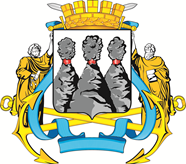 ГОРОДСКАЯ ДУМАПЕТРОПАВЛОВСК-КАМЧАТСКОГО ГОРОДСКОГО ОКРУГАот 04.10.2017 № 20-р1-я сессияг.Петропавловск-КамчатскийОб утверждении структуры аппарата Городской Думы Петропавловск-Камчатского городского округаПредседатель Городской Думы Петропавловск-Камчатского городского округа Г.В. Монахова